Items NameQuantityPlastic houses with complete fittings, iron structure, plastic cover, irrigation system, heating and cooling system, fertilizer, cork stoves.15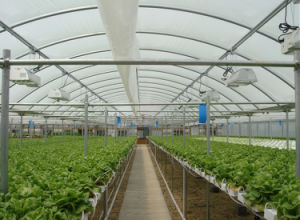 Two-wheel manual weed and jungle cutter.4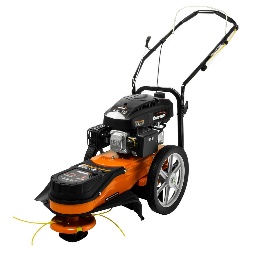 Dumper truck2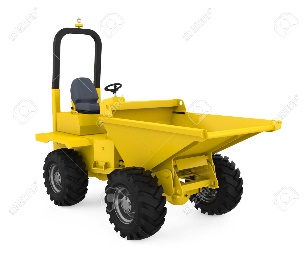 Peat Moss3000 L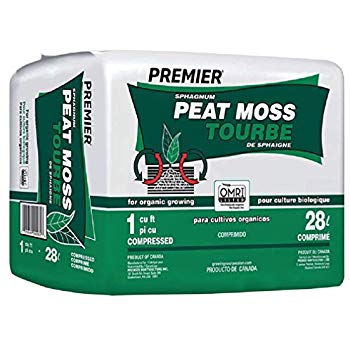 Scribble nine sides2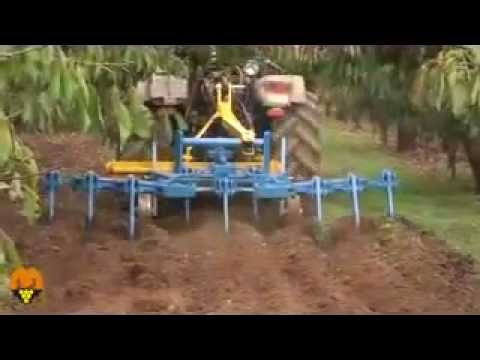 Triple plow2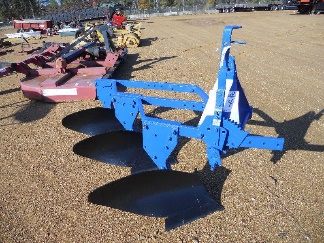 Plow / Plough2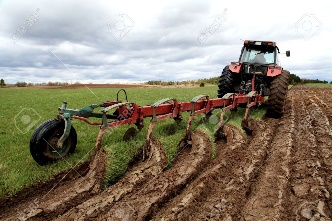 Manual rotovator with accessories2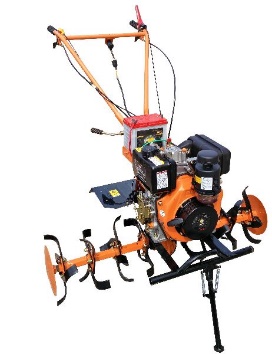 A large rotovator that can be pulled by the tractor.2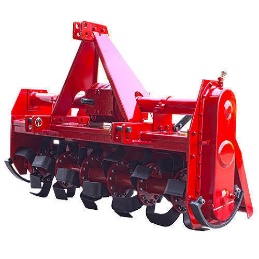 A small tractor to serve nurseries.2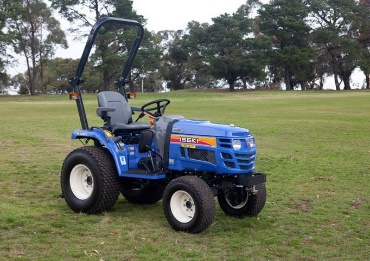 Cows milking machine100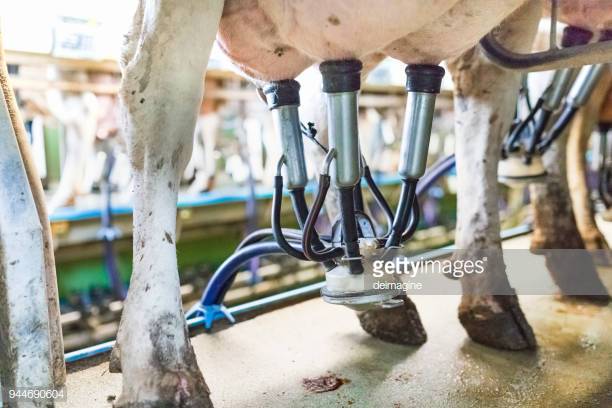 Milking device for sheep and goats100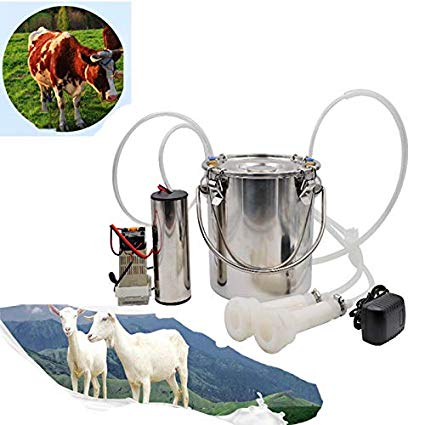 Wool shearing machine500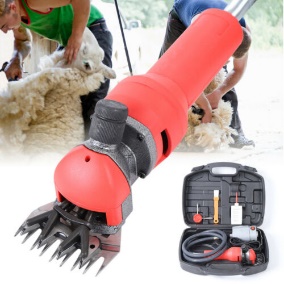 Milk collection container 10L 20L 40L500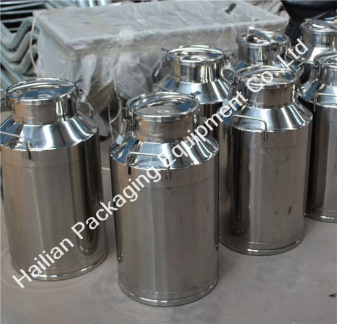 Cowshed Cleaning Machine85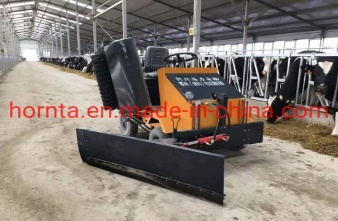 Water distribution system340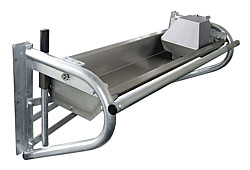 Fodders680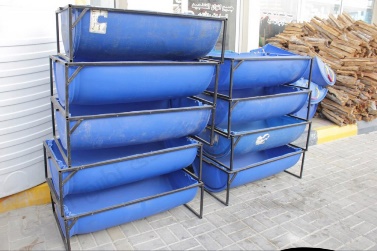 